Запомните эти простые правила и расскажите о них своим близким.В памятке в доступной и максимально лаконичной форме отражены основные схемы «дистанционных» мошенничеств и рекомендации, как действовать, если вас пытаются обмануть или вы уже стали жертвой обмана.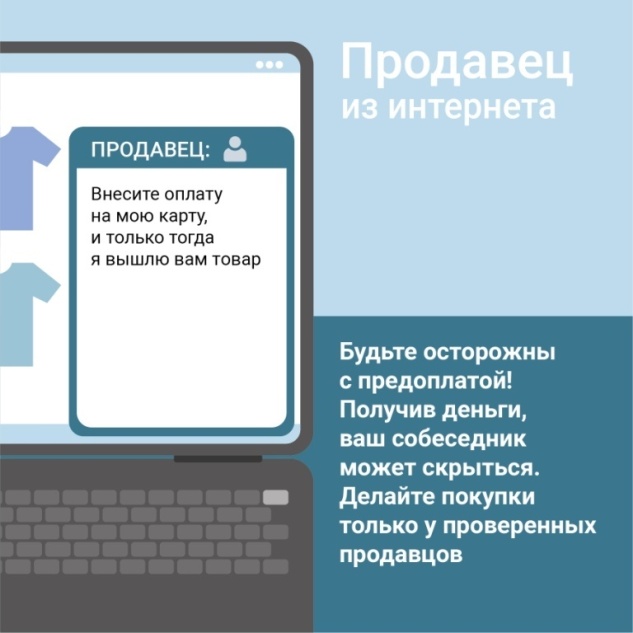 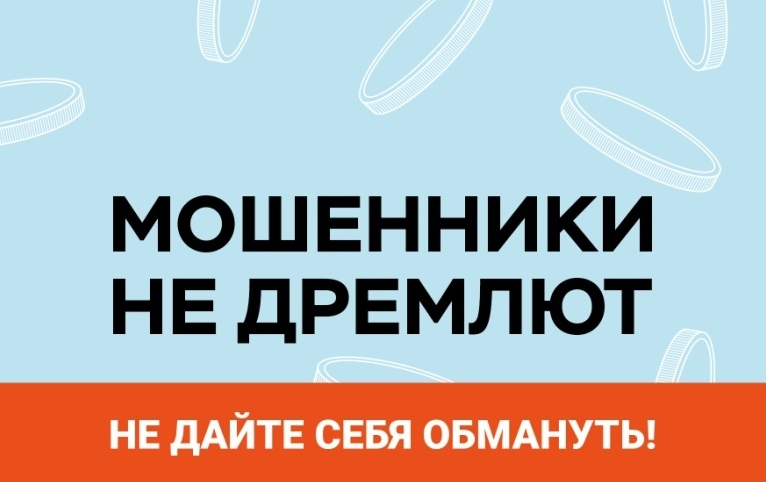 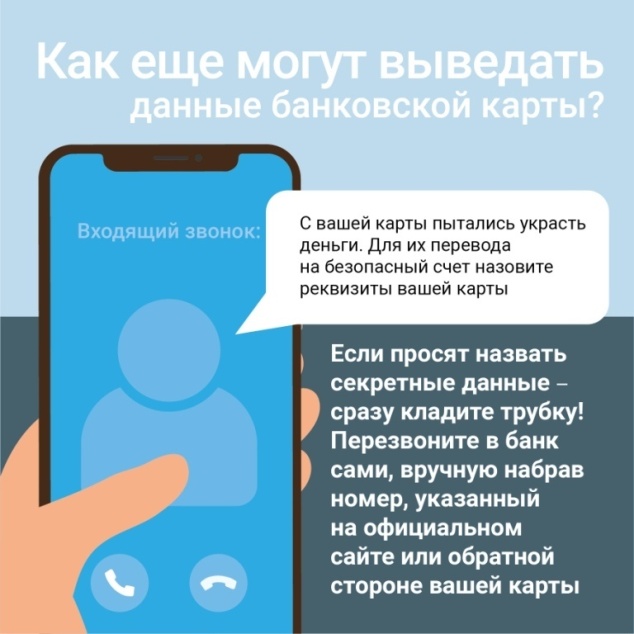 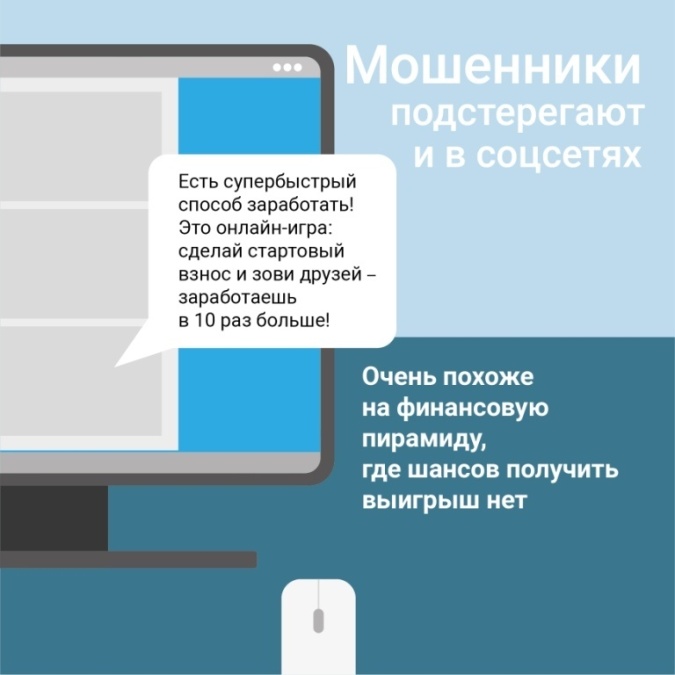 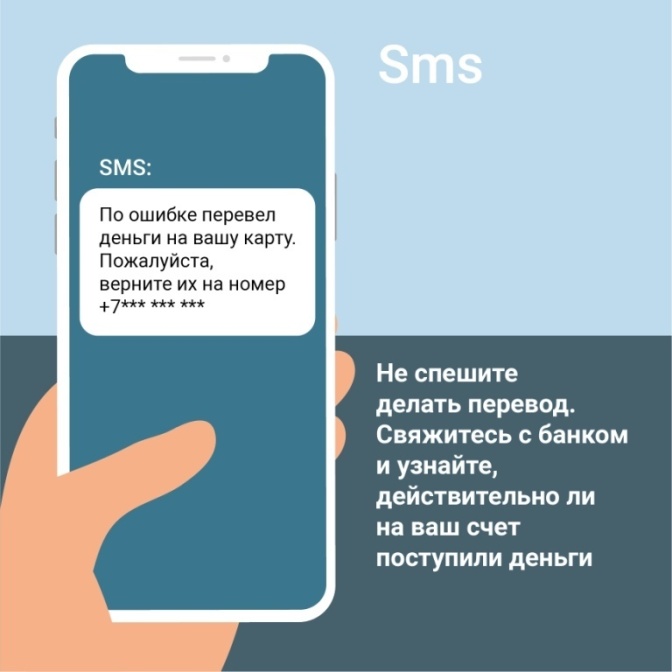 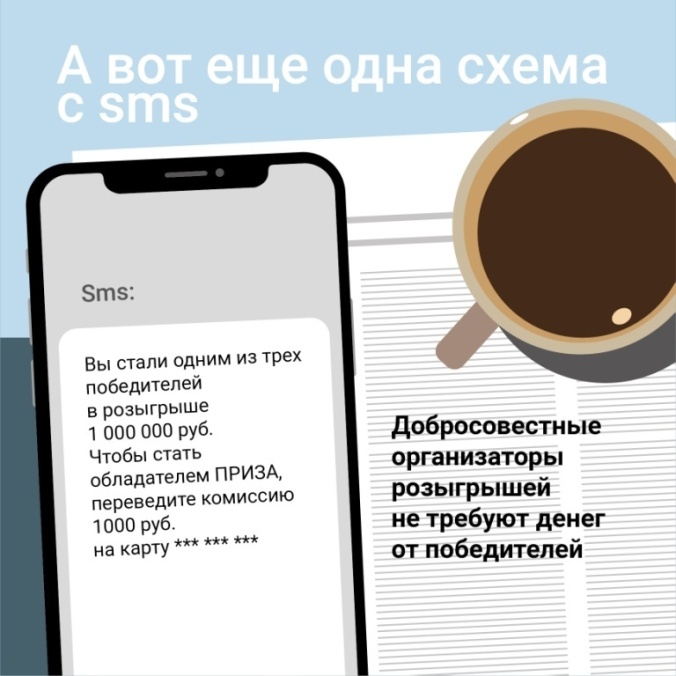 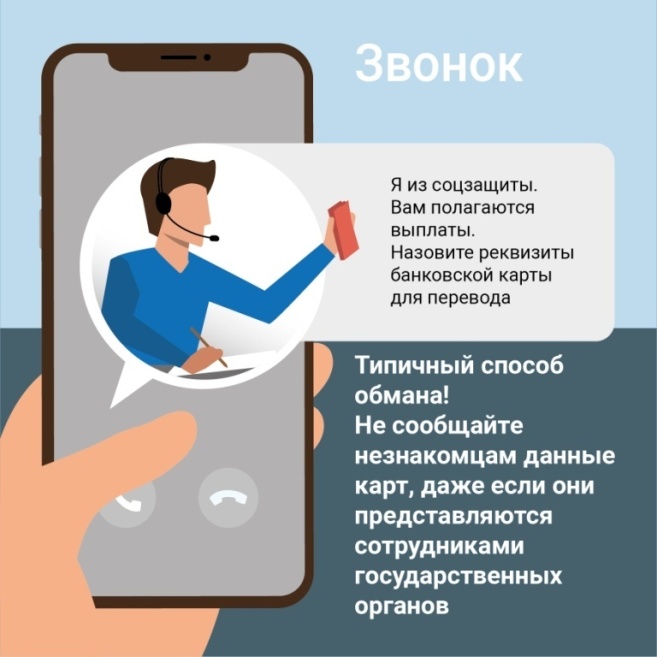 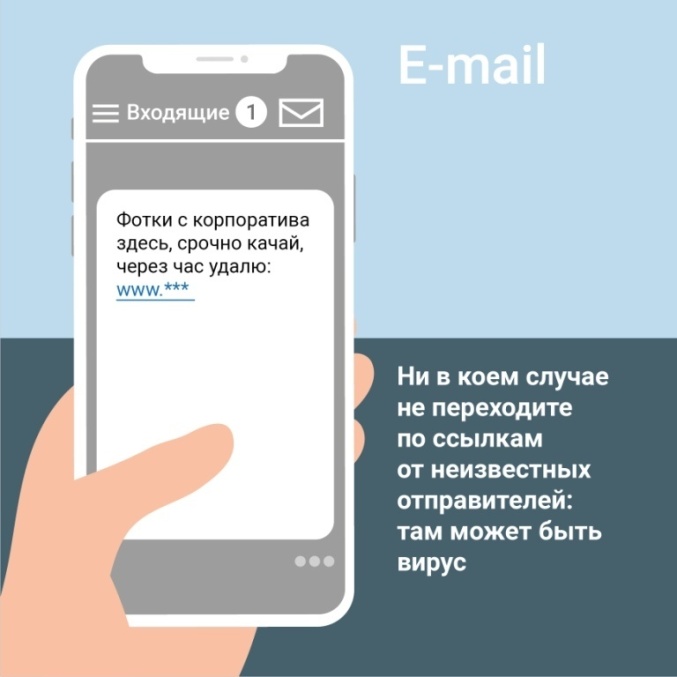 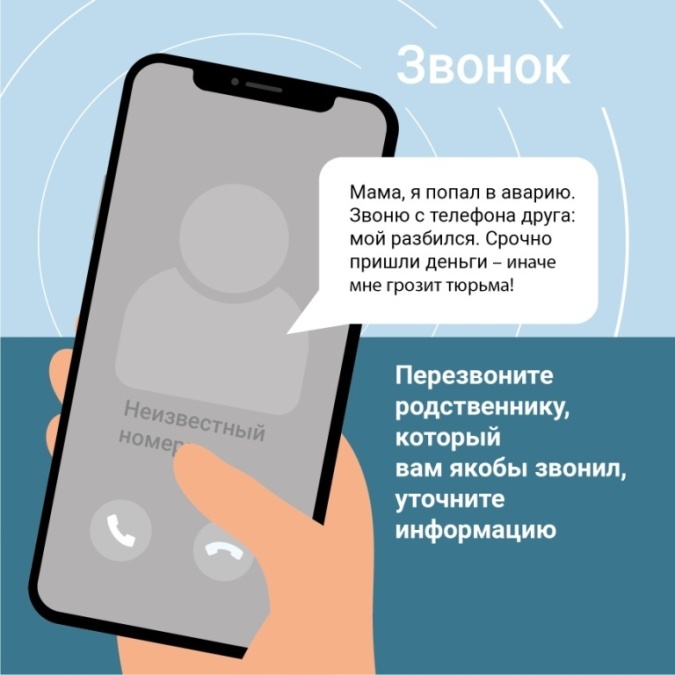 